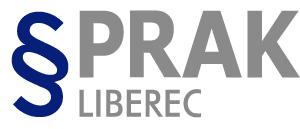 ICT PLÁN2020-2025Role ICT ve škole	využití ICT hraje významnou roli ve vizi školy a je plně zahrnuto v koncepci a rozpočtu školy	materiálně technické vybavení výpočetní technikou je integrováno v ŠVP školy, využití ICT je akceptováno všemi zaměstnanci školy, vyučující technologie využívají nejen ve výuce, ale i ke svému profesnímu životuPodařilo se	a) vybavit všechny učebny ITC s možností promítat učivo pomocí projektorů, televizorů, DVD přehrávačůb) prostřednictví PC je realizována administrativa jednotlivých vyučujících (elektronická třídní kniha, administrativa třídního vyučujícího, systém řízení školy, rozvrhy a suplování, technická správa budovy – ekologický přístup k energiím atd.)c) každý žák má zřízenu školní e-mailovou adresu a vlastní poštovní schránku, všechna data vztahující se k výuce jsou k dispozici z libovolného počítače na internetu v případě, že uživatel má oprávnění s daty nakládatd) je zajištěno zabezpečené připojení pro zákonné zástupce, kteří mohou sledovat studijní výsledky a docházku žáka do školy,	inkluzivní model ICT ve spolupráci se speciálně pedagogickými centy se rozvíjí a upřesňuje dle individuálního přístupu k žákůme) vyučující se zapojují do využití ICT vlastními metodami, přípravami a vlastní tvorbou kurzů a procvičování (dostupné v prostředí MOODLE), žáci komunikují s vyučujícími hlavními komunikačními kanály: Bakaláři – komunikační systém Komens, Moodle – on-line testování, MS OFFICE 365, školními e-maily vyučujících: jmeno.prijmení@prak.cz (bez diakritiky), telefonicky 48 513 10 35.f) vybavení výpočetní technikou se viditelně projevuje ve využití ICT mimo výuku výpočetní techniky – např. v předmětech písemná a elektronická komunikace, základy přírodních věd, statistika a demografie, ekonomie, právo a veřejná správa, biologie atd.g) škola je od roku 2019 zapojena do projektu Inovace a vzdělávání v Právní akademii v rámci Operačního programu Výzkum, vývoj a vzdělávání.  Jednou z klíčových aktivit je podpora osobnostně profesního rozvoje se zaměřením na IT technologie.  Vzdělávání pedagogických pracovníků se soustřeďuje na problematiku využití výpočetní techniky ve vzdělávání a na kurzy Microsoft Office pro začátečníky a mírně pokročilég) IC technologie jsou ve škole stále a pohotově k dispozici učitelům, žákům a ostatním zaměstnancům s podporou bezdrátové sítěh) školní web obsahuje nejen aktuální informace, ale též materiály vytvořené učitelii) ve vestibulu školy byla vybudována projekce pro výukové klipyPlánované úkoly	a) nadále podporovat výuku a ověřování znalostí prostřednictvím ICT a vytvářet testy a vyhodnocení testů pomocí PC, zejména pak pro postupové testy z českého jazyka, matematiky, cizího jazyka a práva	b) zdokonalovat a rozšiřovat online kurzy v prostředí MOODLE	c) rozšiřovat zásobu nekomerčních digitálních výukových materiálů ve spolupráci s praxí	d) věnovat se soustavnému hledání dalších možností zdokonalení stávajících postupů	e) nadále podporovat a rozšiřovat elektronickou komunikaci mezi žáky, zákonnými zástupci a školou, mezi vyučujícími navzájem	f) neustálá příprava na případnou organizaci výuky (distanční výuka) spojená i se změnami obsahu výuky (obtížná realizace některých témat distanční formou a odlišná efektivita distančního vzdělávání	g) předpokládá se změna vybavenosti technickými prostředky a tím i rozšíření výukových aktivit mimo budovu školy, uvedené skutečnosti povedou k dalšímu růstu spolupráce žáků a učitelů	h) spolupráce s Krajským úřadem LK s odborem školství, mládeže a tělovýchovy v rámci projektu Šablony III, předpoklad zahájení - únor 2021.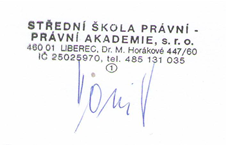 V Liberci 5. září 2020				Ing Josef Honzejk 				     ředitel školy